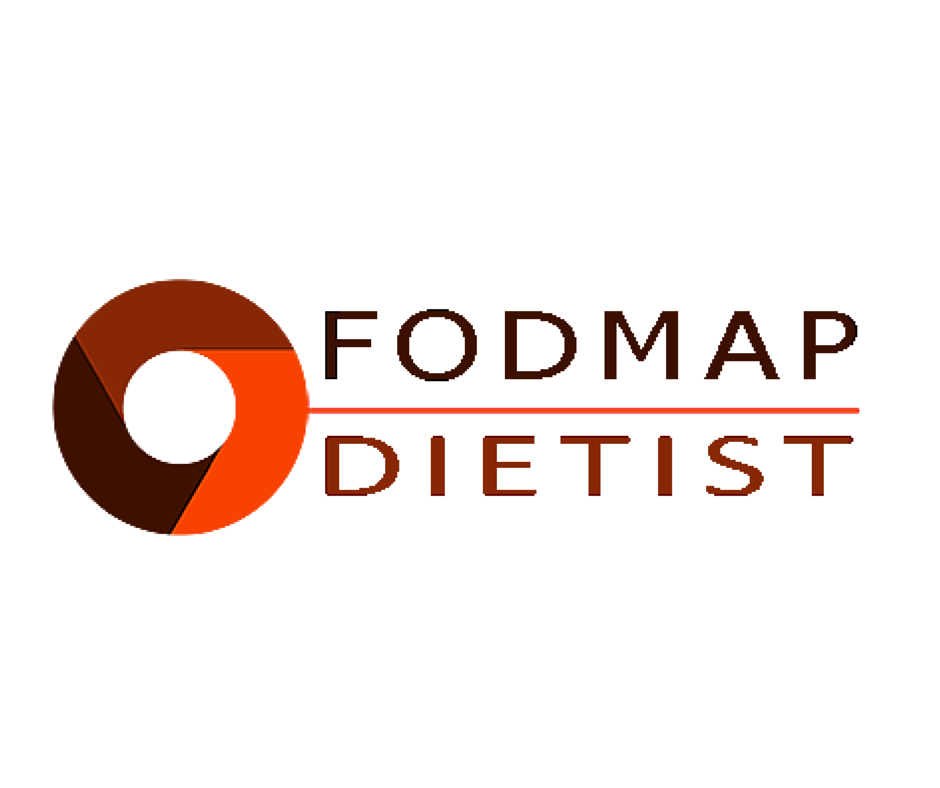 AANMELDINGSFORMULIER www.fodmapdietist.nl				Alleen een volledig ingevuld formulier zullen wij in behandeling nemen. Vul bij het praktijkadres graag alle gegevens in (straat, huisnummer, postcode en plaats). Op de website worden maximaal 3 praktijkadressen geplaatst per aangemeld diëtistenpraktijk.Naam diëtistenpraktijk:________________________________________________________________Na(a)m(en) aanvrager/diëtist(en) voor op de website (maximaal 2 namen):_________________________________________________________________Praktijkadres 1	 :________________________________________________________________________________________________________________________________________________________Praktijkadres 2 (of n.v.t) :__________________________________________________________________________________________________________________________________________________Praktijkadres 3	 (of n.v.t.):__________________________________________________________________________________________________________________________________________________Factuuradres:________________________________________________________________________Website	 :___________________________________ E-mailadres:_______________________________Telefoon praktijk:______________________________________________________________________KvK nummer:_________________________________________________________________________BTW nummer:_________________________________________________________________________Bankrekening/IBAN:_____________________________________________________________________Aantal patiënten begeleid met het FODMAP-dieet (geschat): _____________________________________Opleidingen / nascholingen genoten op het gebied van darmklachten en/of PDS:VERKLARING/TOESTEMMINGOndergetekende verklaart dat dit formulier naar waarheid is ingevuld en gaat ermee akkoord dat indien van belang de opleidingsgegevens worden gecontroleerd door de beheerders van fodmapdietist.nl. Ondergetekende gaat akkoord met een jaarlijkse bijdrage van €48,- incl. BTW voor vermelding op fodmapdietist.nl.*Datum :_________________________	     Plaats :_____________________________Naam en handtekening: _________________________	Stuur met dit aanmeldingsformulier graag het volgende mee:Diploma’s / certificaten genoten opleidingen en nascholingen op het gebied van darmklachten en PDSLogo praktijk. Deze wordt gebruikt voor de website.*Zie de voorwaarden op http://www.fodmapdietist.nl/vermelding-praktijkadres-op-fodmapdietist-nl/ Fodmap Foodies behouden het recht het lidmaatschap te verhogen. 